PREDSEDA NÁRODNEJ RADY SLOVENSKEJ REPUBLIKYČíslo: PREDS-229/2021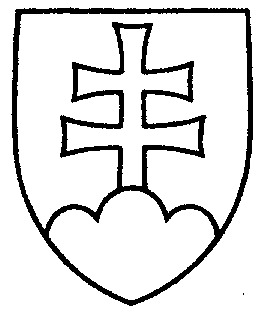 715ROZHODNUTIEPREDSEDU NÁRODNEJ RADY SLOVENSKEJ REPUBLIKYzo 17. septembra 2021k zmene v zložení Klubu poslancov Národnej rady Slovenskej republiky za hnutie 
OBYČAJNÍ ĽUDIA a nezávislé osobnosti       A. b e r i e m   n a   v e d o m i e           písomné oznámenie predsedu Klubu poslancov Národnej rady Slovenskej republiky za hnutie OBYČAJNÍ ĽUDIA a nezávislé osobnosti M. Šipoša z 16. septembra 2021, doručené predsedovi Národnej rady Slovenskej republiky 17. septembra 2021, o tom, že           - dňom 31. augusta 2021  zaniklo členstvo v Klube poslancov Národnej rady Slovenskej republiky za hnutie OBYČAJNÍ ĽUDIA a nezávislé osobnosti  poslancovi Národnej rady Slovenskej republiky Jozefovi Bubnárovi, ktorý sa vzdal svojho mandátu,            - od 16. septembra 2021 sa  členom  Klubu poslancov Národnej rady Slovenskej republiky za hnutie OBYČAJNÍ ĽUDIA a nezávislé osobnosti stal poslanec Národnej rady Slovenskej republiky Vojtech Tóth, ktorý dňa 16. septembra 2021 zložil sľub poslanca Národnej rady Slovenskej republiky;       B. u k l a d á mvedúcemu Kancelárie Národnej rady Slovenskej republiky            zabezpečiť zníženie limitu finančných prostriedkov Kancelárie Národnej rady Slovenskej republiky určeného na úhradu výdavkov Klubu poslancov Národnej rady Slovenskej republiky za hnutie OĽANO o čiastku pripadajúcu na jedného člena (Jozef Bubnár) od 1. septembra 2021 vrátane a zvýšenie limitu finančných prostriedkov Kancelárie Národnej rady Slovenskej republiky určeného na úhradu výdavkov Klubu poslancov Národnej rady Slovenskej republiky za hnutie OĽANO o čiastku pripadajúcu na jedného člena (Vojtech Tóth) od 16. septembra 2021 vrátane.  Boris K o l l á r  v. r.